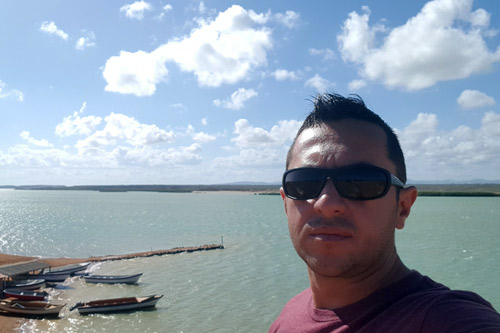 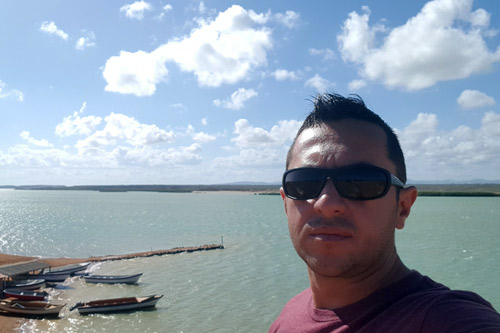 Daniel Pérez Ferro (Colombia).  Biólogo Marino de la Universidad Jorge Tadeo Lozano, con Maestría (M.Sc.) en Ciencias de la Universidad Nacional de Colombia y Ph.D. (c) en Ciencias del Mar de la Universidad Jorge Tadeo Lozano. Ha participado como investigador en varios proyectos relacionados con ecología de ecosistemas marino-costeros, biología de especies de aguas profundas y especies dulceacuícolas. Así mismo tiene experiencia en procesos de ordenación pesquera en áreas protegidas o de manejo especial. Actualmente es investigador de la Universidad del Magdalena y el Centro Leibniz de Investigación Marina Tropical ZMT (Alemania). Enlace: https://www.researchgate.net/profile/Daniel_Perez37